Crna Gora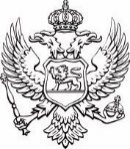 Ministarstvo poljoprivrede,šumarstva i vodoprivredeBroj: UP-I-08-311/22-309/2                                                                       09.06. 2022. godineZa:             Upravu za šume, n/r gospodin Srđan Pejović, direktor Veza:         Zahtjev za slobodan pristup informacijama advokata  Petra Samardžića iz Tivta Predmet:   Dostavljanje zahtjeva nadležnom organu Poštovani,Advokat Petar Samardžić iz Tivta  je  podnio putem e-maila  zahtjev za pristup informacijama, Ministarstvu poljoprivrede, šumarstva i vodoprivrede radi pristupa informacijama: Na osnovu kojeg propisa Uprava za šume CG obračunava visinu naknade (takse) za vršenje doznake stabala, premjer i žigosanje drvnih sortimenata u privatnoj šumi?Saglasno članu 20 stav 4 Zakona o slobodnom pristupu informacijama, u prilogu vam kao nadležnom organu, dostavljamo predmetni zahtjev na dalji postupak i odlučivanje.Prilog: Kao u tekstu  	                                                                                  				 S poštovanjem,                                                                                               Vladimir Joković, s.r.                                                                   								        	 ministar	